LAISVALAIKIO SAVIUGDOS IR SAVIGYNOS STOVYKLA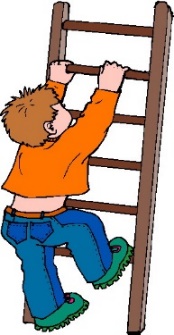 Sodybos šeimininkai kviečia įsikurti vaikus (11 – 13 metų) Audos Peimienės kaino turizmo sodyboje „Pušyno stovykla“, kurioje bus suteiktos puikios gyvenimo sąlygos!Stovyklos kaina 170€. Į šią kainą įeina:Gyvenimas, nakvynė;Maitinimas 4 kartus per dieną;Sporto užsiėmimai (ištvermės, jėgos ugdymas);Asmenybės ugdymo seminarai (treneris, lektorius J. Poškaitis);Savigynos mokymas;Apgyvendinimas nameliuose (kambaryje po du asmenis, kiekviename kambaryje yra atskiras dušas ir tualetas)Vaikai išmoks kelti tikslus ir jų siekti per:Savęs pažinimą;Aktyvų sportą;Išgyvenimo užsiėmimus;Kūrybines užduotis.Stovykloje vaikai:Pažins save, atskleisdami savo talentus;Mokysis bendravimo, bendradarbiavimo bei komandinio darbo;Mokysis kaip išvengti patyčių; Kaip pasakyti NE žalingiems įpročiams;Mokysis atminties lavinimo;Kaip elgtis ekstremaliose išgyvenimo situacijose;Mokysis susirasti draugų ir konstruktyviai spręsti konfliktines situacijas; Mokysis pagarbos vyresniems žmonėms ir gamtai;Mokysis savigynos pagal žmogaus įgimtus refleksus;Mokysis pirmosios pagalbos pagrindus.Atvykimas birželio 18d. nuo 16 iki 17val.; Išvykimas birželio 22d. nuo 16 iki 17val.;VIETŲ SKAIČIUS RIBOTAS!